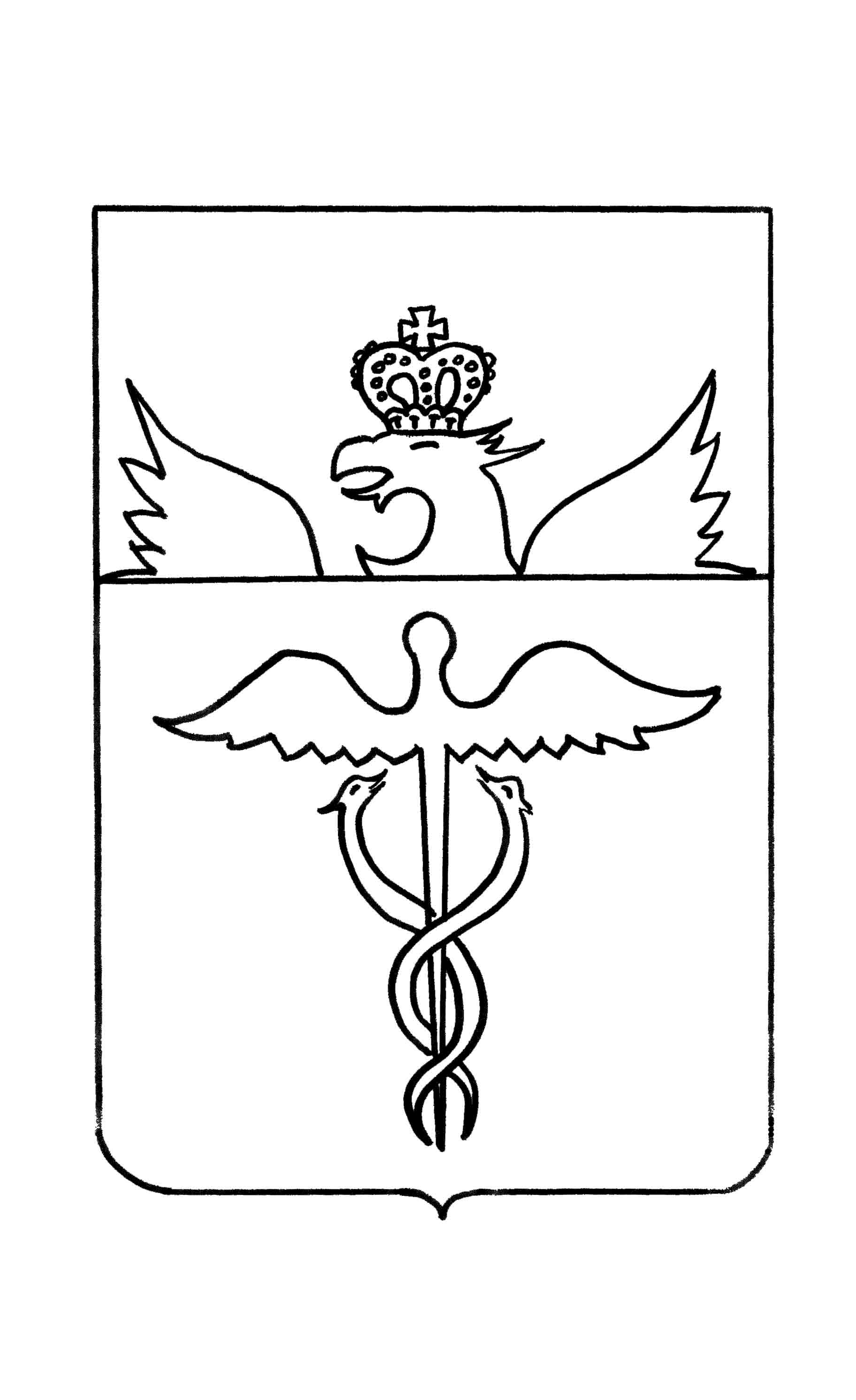 Администрация Бутурлиновского муниципального района Воронежской областиПОСТАНОВЛЕНИЕот 30.12.2015 № 883 г. БутурлиновкаОб утверждении административного регламента администрации Бутурлиновского муниципального района Воронежской области по предоставлению муниципальной услуги «Заключение договора на установку и эксплуатацию рекламной конструкции на земельном участке, здании или ином недвижимом имуществе, находящемся в муниципальной собственности, а так же на земельном участке, государственная собственность на который не разграничена» (в редакции постановлений от 17.05.2016 г. № 238; от 14.06.2016 г. № 291; от 23.08.2016 г. № 402; от 15.09.2021 г. № 617)В соответствии с Федеральными законами от 27.07.2010 № 210-ФЗ «Об организации предоставления государственных и муниципальных услуг», от 06.10.2003 № 131-ФЗ «Об общих принципах организации местного самоуправления в Российской Федерации», руководствуясь постановлением администрации Бутурлиновского муниципального района Воронежской области от 27.04.2015 г. №501«О Порядке разработки и утверждения административных регламентов предоставления муниципальных услуг», в целях открытости и общедоступности информации по предоставлению муниципальных услуг населению, администрация Бутурлиновского муниципального района Воронежской областиПОСТАНОВЛЯЕТ: 1. Утвердить прилагаемый административный регламент администрации Бутурлиновского муниципального района Воронежской области по предоставлению муниципальной услуги «Заключение договора на установку и эксплуатацию рекламной конструкции на земельном участке, здании или ином недвижимом имуществе, находящемся в муниципальной собственности, а так же на земельном участке, государственная собственность на который не разграничена» (в редакции постановления от 23.08.2016 г. № 402) 2. Опубликовать настоящее постановление в периодическом печатном издании «Бутурлиновский муниципальный вестник». 3. Настоящее постановление вступает в силу с момента его официального опубликования.УТВЕРЖДЕНпостановлением администрации Бутурлиновского муниципального района Воронежской области от 30.12.2015 № 883 (в редакции постановлений от 17.05.2016 г. № 238; от 14.06.2016 г. № 291; от 23.08.2016 г. № 402; от 15.09.2021 г. № 617)АДМИНИСТРАТИВНЫЙ РЕГЛАМЕНТ АДМИНИСТРАЦИИ БУТУРЛИНОВСКОГО МУНИЦИПАЛЬНОГО РАЙОНА ВОРОНЕЖСКОЙ ОБЛАСТИ ПО ПРЕДОСТАВЛЕНИЮ МУНИЦИПАЛЬНОЙ УСЛУГИ «ЗАКЛЮЧЕНИЕ ДОГОВОРА НА УСТАНОВКУ И ЭКСПЛУАТАЦИЮ РЕКЛАМНОЙ КОНСТРУКЦИИ НА ЗЕМЕЛЬНОМ УЧАСТКЕ, ЗДАНИИ ИЛИ ИНОМ НЕДВИЖИМОМ ИМУЩЕСТВЕ, НАХОДЯЩЕМСЯ В МУНИЦИПАЛЬНОЙ СОБСТВЕННОСТИ, А ТАК ЖЕ НА ЗЕМЕЛЬНОМ УЧАСТКЕ, ГОСУДАРСТВЕННАЯ СОБСТВЕННОСТЬ НА КОТОРЫЙ НЕ РАЗГРАНИЧЕНА» (в редакции постановления от 23.08.2016 г. № 402)Общие положенияПредмет регулирования административного регламента.Предметом регулирования административного регламента по предоставлению муниципальной услуги «Заключение договора на установку и эксплуатацию рекламной конструкции на земельном участке, здании или ином недвижимом имуществе, находящемся в муниципальной собственности, а так же на земельном участке, государственная собственность на который не разграничена» (далее – административный регламент) являются отношения, возникающие между заявителями, администрацией Бутурлиновского муниципального района и многофункциональными центрами предоставления государственных и муниципальных услуг (далее – МФЦ), при заключении договора на установку и эксплуатацию рекламной конструкции на земельном участке, здании или ином недвижимом имуществе, находящемся в муниципальной собственности, а так же на земельном участке, государственная собственность на который не разграничена, а также определение порядка, сроков и последовательности выполнения административных действий (процедур) при предоставлении муниципальной услуги. (в редакции постановления от 23.08.2016 г. № 402)Описание заявителейЗаявителями являются физические и юридические лица, физические и юридические лица, владельцы рекламной конструкции (собственники рекламной конструкции, либо лица, обладающие вещным правом на рекламную конструкцию), либо их представители, действующие в силу закона или на основании договора, доверенности (далее - заявитель, заявители).Требования к порядку информирования о предоставлении муниципальной услуги Орган, предоставляющий муниципальную услугу: Многофункциональный центр предоставления государственных и муниципальных услуг (далее – МФЦ)(подпункт 1.3.1. в редакции постановления от 15.09.2021 г. № 617)Информация о месте нахождения, графике работы, контактных телефонах (телефонах для справок и консультаций), интернет-адресах, адресах электронной почты МФЦ приводятся в приложении № 1 к настоящему Административному регламенту и размещаются: - в региональной информационной системе «Портал Воронежской области в сети Интернет» (https://www.govvrn.ru/) (далее – Портал государственных и муниципальных услуг Воронежской области); - на Едином портале государственных и муниципальных услуг (функций) в сети Интернет (www.gosuslugi.ru);- на официальном сайте МФЦ (mfc.vrn.ru);- на информационном стенде в администрации;- на информационном стенде в МФЦ.(подпункт 1.3.2. в редакции постановления от 15.09.2021 г. № 617)Способы получения информации о месте нахождения и графиках работы организаций, обращение в которые необходимо для получения муниципальной услуги.непосредственно в МФЦ;с использованием средств телефонной связи, средств сети Интернет.(подпункт 1.3.3. в редакции постановления от 15.09.2021 г. № 617) Информация по вопросам предоставления муниципальной услуги и услуг, которые являются необходимыми и обязательными для предоставления муниципальной услуги, сведения о ходе предоставления указанных услуг предоставляются заявителям уполномоченными должностными лицами администрации, МФЦ (далее - уполномоченные должностные лица).Информирование о ходе предоставления муниципальной услуги осуществляется уполномоченными должностными лицами при личном контакте с заявителем или с использованием почтовой, телефонной связи, с использованием информационно-технологической и коммуникационной инфраструктуры, в том числе Единого портала государственных и муниципальных услуг (функций) и (или) Портала государственных и муниципальных услуг Воронежской области.На информационных стендах в местах предоставления муниципальной услуги, а также на официальных сайтах администрации, на Портале государственных и муниципальных услуг Воронежской области, на Едином портале государственных и муниципальных услуг (функций) размещается также следующая информация:текст настоящего Административного регламента;тексты, выдержки из нормативных правовых актов, регулирующих предоставление муниципальной услуги;формы, образцы заявлений, иных документов. Заявители, представившие заявление на получение муниципальной услуги, в обязательном порядке информируются уполномоченными должностными лицами:о порядке предоставления муниципальной услуги;о ходе предоставления муниципальной услуги;об отказе в предоставлении муниципальной услуги.Информация о сроке завершения оформления документов и возможности их получения заявителю сообщается при подаче документов.В любое время с момента приема документов заявитель имеет право на получение сведений о прохождении процедуры предоставления муниципальной услуги, с использованием телефонной связи, средств Интернета, а также при личном контакте с уполномоченными должностными лицами.При ответах на телефонные звонки и устные обращения уполномоченные должностные лица подробно и в вежливой (корректной) форме информируют обратившихся по интересующим их вопросам. Ответ на телефонный звонок должен начинаться с информации о наименовании органа, в который позвонил гражданин, фамилии, имени, отчестве, занимаемой должности специалиста, принявшего телефонный звонок.При отсутствии у уполномоченного должностного лица, принявшего звонок, возможности самостоятельно ответить на поставленные вопросы телефонный звонок должен быть переадресован (переведен) другому должностному лицу или же обратившемуся гражданину должен быть сообщен телефонный номер, по которому можно получить необходимую информацию.Стандарт предоставления муниципальной услугиНаименование муниципальной услуги – «Заключение договора на установку и эксплуатацию рекламной конструкции на земельном участке, здании или ином недвижимом имуществе, находящемся в муниципальной собственности, а так же на земельном участке, государственная собственность на который не разграничена». (в редакции постановления от 23.08.2016 г. № 402)Наименование органа, представляющего муниципальную услугу.Орган, предоставляющий муниципальную услугу: Многофункциональный центр предоставления государственных и муниципальных услуг. (в редакции постановления от 15.09.2021 г. № 617)МФЦ при предоставлении муниципальной услуги в целях получения документов, необходимых для принятия решения о заключении договора на установку и эксплуатацию рекламной конструкции на земельном участке, здании или ином недвижимом имуществе, находящемся в муниципальной собственности, а так же на земельном участке, государственная собственность на который не разграничена, информации для проверки сведений, представленных заявителем, осуществляет взаимодействие с администрацией Бутурлиновского муниципального района Воронежской области. (в редакции постановления от 23.08.2016 г. № 402; от 15.09.2021 г. № 617)Запрещается требовать от заявителя осуществления действий, в том числе согласований, необходимых для получения муниципальной услуги и связанных с обращением в иные государственные органы, органы местного самоуправления, организации, за исключением получения услуг, включенных в перечень услуг, которые являются необходимыми и обязательными для предоставления муниципальных услуг, утвержденный решением Совета народных депутатов Бутурлиновского муниципального района от 05 октября 2011 года № 305.2.3. Результат предоставления муниципальной услуги.Результатом предоставления муниципальной услуги являются:заключение с заявителем договора на установку и эксплуатацию рекламной конструкции.уведомление об отказе в заключение договора на установку и эксплуатацию рекламной конструкции.2.4.Срок предоставления муниципальной услуги.Срок предоставления муниципальной услуги не должен превышать 33 календарных дней с момента регистрации поступившего заявления с приложением документов, необходимых для предоставления муниципальной услуги, предусмотренных настоящим Административным регламентом.Срок регистрации заявления и прилагаемых к нему документов - 1 календарный день.Срок рассмотрения представленных документов, в том числе истребование документов (сведений), указанных в пункте 2.6.2 настоящего Административного регламента, в рамках межведомственного взаимодействия - 10 календарных дней.Срок подготовки и проведения торгов на право заключения договора на установку и эксплуатацию рекламной конструкции, либо уведомления о мотивированном отказе - 19 календарных дней.Срок направления заявителю документов для участия в торгах на установку и эксплуатацию рекламной конструкции, либо уведомления о мотивированном отказе - 3 календарных дня.Срок исправления технических ошибок, допущенных при оформлении документов, не должен превышать трех рабочих дней с момента обнаружения ошибки или получения от любого заинтересованного лица в письменной форме заявления об ошибке в записях.Оснований для приостановления предоставления муниципальной услуги законодательством не предусмотрено.Правовые основы для предоставления муниципальной услуги.Предоставление муниципальной услуги «Заключение договора на установку и эксплуатацию рекламной конструкции на земельном участке, здании или ином недвижимом имуществе, находящемся в муниципальной собственности, а так же на земельном участке, государственная собственность на который не разграничена» осуществляется в соответствии с: (в редакции постановления от 23.08.2016 г. № 402)Конституцией Российской Федерации, принятой на всенародном голосовании 12.12.1993 («Собрание законодательства РФ», 26.01.2009, № 4, ст. 445; «Российская газета», 25.12.1993, № 237; «Парламентская газета», 26-29.01.2009, № 4);Градостроительным кодексом Российской Федерации от 29.12.2004 № 190-ФЗ («Российская газета», 30.12.2004, № 290; «Собрание законодательства РФ», 03.01.2005, № 1 (часть 1), ст. 16; «Парламентская газета», 14.01.2005, № 5-6);Гражданским кодексом Российской Федерации (часть 1) от 30.11.1994 № 51-ФЗ («Собрание законодательства РФ», 05.12.1994, № 32, ст. 3301; «Российская газета», 08.12.1994, № 238-239);Земельным кодексом Российской Федерации от 25.10.2001 № 136-ФЗ («Собрание законодательства РФ», 29.10.2001, № 44, ст. 4147; «Парламентская газета», 30.10.2001, № 204-205; «Российская газета», 30.10.2001, № 211-212);Федеральным законом от 25.10.2001 № 137-ФЗ «О введении в действие Земельного кодекса Российской Федерации» («Собрание законодательства РФ», 29.10.2001, № 44, ст. 4148; «Парламентская газета», 30.10.2001, № 204-205; «Российская газета», 30.10.2001, № 211-212);Федеральным законом от 13 марта 2006 года N 38-ФЗ «О рекламе» («Российская газета», от 15 марта 2006 г., N 51, «Собрание законодательства РФ», от 20 марта 2006 г., N 12, ст. 1232);Федеральным законом от 27.07.2010 № 210-ФЗ «Об организации предоставления государственных и муниципальных услуг» («Российская газета», 30.07.2010, № 168; «Собрание законодательства РФ», 02.08.2010, № 31, ст. 4179);Федеральным законом от 06.10.2003 № 131-ФЗ «Об общих принципах местного самоуправления» («Собрание законодательства РФ», 06.10.2003, № 40, ст. 3822; «Парламентская газета», 08.10.2003, № 186; «Российская газета», 08.10.2003, № 202);Законом Воронежской области от 13.05.2008 № 25-ОЗ «О регулировании земельных отношений на территории Воронежской области» («Молодой коммунар», 20.05.2008, № 52; «Собрание законодательства Воронежской области», 01.07.2008, № 5, ст. 148)Законом Воронежской области от 06.11.2013 N 162-ОЗ «Об установлении предельных сроков, на которые могут заключаться договоры на установку и эксплуатацию рекламных конструкций на территории Воронежской области»;- Уставом Бутурлиновского муниципального района Воронежской области, принятым решением Совета народных депутатов Бутурлиновского муниципального района Воронежской области от 27.02.2015 г. №211 (опубликован в «Региональном информационном агентстве «Воронеж» - редакция газеты «Призыв» от 03.04.2015 г. №23 (12293);- иными нормативными правовыми актами Российской Федерации, Воронежской области и Бутурлиновского муниципального района Воронежской области, регламентирующими правоотношения в сфере предоставления государственных услуг. Исчерпывающий перечень документов, необходимых в соответствии с законодательными или иными нормативными правовыми актами для предоставления муниципальной услуги.2.6.1. Исчерпывающий перечень документов, необходимых в соответствии с нормативными правовыми актами для предоставления муниципальной услуги, подлежащих представлению заявителем.Муниципальная услуга предоставляется на основании заявления, поступившего в администрацию или в МФЦ.В письменном заявлении должна быть указана следующая информация: реквизиты лица, заинтересованного в заключение договора (фамилия, имя, отчество физического лица, паспортные данные физического лица либо полное наименование юридического лица);адрес постоянного места жительства для физического лица или юридический адрес для юридических лиц; адрес электронной почты (если имеется), контактный телефон;просьба о заключении договора на установку и эксплуатацию рекламной конструкции;тип рекламной конструкции;вид и адрес объекта недвижимого имущества, на котором планируется разместить рекламную конструкцию;дата, подпись лица, подавшего заявление.Заявление должно быть подписано заявителем или его уполномоченным представителем.Образец заявления приведен в приложении № 2 к настоящему Административному регламенту.2.6.1.1. Физические лица, зарегистрированные в качестве индивидуальных предпринимателей предоставляют следующие документы:1) документ, удостоверяющий личность,2) документ, содержащий информацию об общей площади информационных полей рекламных конструкций,3) документ, подтверждающий полномочия представителя и согласие на обработку персональных данных заинтересованного в предоставлении муниципальной услуги лица, если с заявлением обращается не сам гражданин, а его представитель.2.6.1.2. Юридические лица предоставляют следующие документы:1) учредительные документы,2) документ, подтверждающий полномочия представителя. Полномочия руководителей юридических лиц (лиц, действующих от имени юридического лица без доверенности) могут быть подтверждены решением собственника или уполномоченного органа юридического лица об их назначении (избрании) на должность,3) документ, содержащий информацию об общей площади информационных полей рекламных конструкций.2.6.1.3. Для участия в торгах на право заключения договора на установку и эксплуатацию рекламной конструкции, присоединяющейся к недвижимому имуществу, находящемуся в муниципальной собственности, а так же на земельном участке, государственная собственность на который не разграничена, заявителю необходимо дополнительно представить заявку на участие в конкурсе в соответствии с приложением 3 к административному регламенту. (в редакции постановления от 23.08.2016 г. № 402)Заявка на участие в конкурсе должна содержать:а) сведения и документы об участнике:фирменное наименование, сведения об организационно-правовой форме, о месте нахождения, почтовый адрес (для юридического лица), фамилию, имя, отчество, паспортные данные, сведения о месте жительства (для физического лица и индивидуального предпринимателя), сведения о государственной регистрации в качестве индивидуального предпринимателя (для индивидуального предпринимателя), номер контактного телефона;документ, подтверждающий полномочия лица на осуществление действий от имени участника конкурса. Для юридического лица - копия решения о назначении или об избрании либо приказа о назначении физического лица на должность, в соответствии с которым такое физическое лицо обладает правом действовать от имени участника конкурса без доверенности (далее - руководитель). В случае если от имени участника конкурса действует иное лицо, заявка на участие в конкурсе должна содержать также доверенность на осуществление действий от имени участника, заверенную печатью участника конкурса и подписанную руководителем участника конкурса (для юридического лица) или уполномоченным этим руководителем лицом. В случае если указанная доверенность подписана лицом, уполномоченным руководителем участника конкурса, заявка на участие в конкурсе должна также содержать документ, подтверждающий полномочия такого лица;копии учредительных документов участника конкурса (для юридического лица);выписки из Единого государственного реестра юридических лиц и из Единого государственного реестра индивидуальных предпринимателей о государственной регистрации юридического лица или о государственной регистрации физического лица в качестве индивидуального предпринимателя запрашиваются уполномоченным органом в федеральном органе исполнительной власти, осуществляющем государственную регистрацию юридических лиц, физических лиц в качестве индивидуальных предпринимателей и крестьянских (фермерских) хозяйств в рамках межведомственного взаимодействия. Заявитель вправе лично предоставить в уполномоченный орган данные о государственной регистрации юридического лица или о государственной регистрации физического лица в качестве индивидуального предпринимателя;б) предложения по критериям оценки заявок на участие в конкурсе;в) документы, подтверждающие внесение обеспечения заявки на участие в конкурсе (платежное поручение, оформленное с учетом всех требований законодательства, с отметкой кредитного учреждения об исполнении);г) все листы заявки на участие в конкурсе должны быть прошиты и пронумерованы. Заявка на участие в конкурсе должна содержать опись входящих в ее состав документов, быть скреплена печатью участника конкурса (для юридического лица, индивидуального предпринимателя) и подписана участником конкурса или лицом, уполномоченным таким участником конкурса.Заявление на бумажном носителе представляется:- посредством почтового отправления;- при личном обращении заявителя либо его законного представителя.В электронной форме заявление предоставляется путем заполнения формы, размещенной на Едином портале государственных и муниципальных услуг (функций) и (или) Портале государственных и муниципальных услуг Воронежской области.Заявление в форме электронного документа подписывается заявителем с использованием простой электронной подписи.Иные необходимые для предоставления муниципальной услуги документы представляются в форме электронных документов, электронных образов документов.2.6.2. Исчерпывающий перечень документов, необходимых в соответствии с нормативными правовыми актами для предоставления муниципальной услуги, которые находятся в распоряжении государственных органов, органов местного самоуправления и иных организаций, участвующих в предоставлении муниципальной услуги, и которые заявитель вправе представить:- копия документа, подтверждающего государственную регистрацию индивидуального предпринимателя (юридического лица) или выписка из Единого государственного реестра индивидуальных предпринимателей (юридических лиц);Для предоставления муниципальной услуги администрация в рамках межведомственного взаимодействия запрашивает данные документы в управлении Федеральной налоговой службы по Воронежской области.- выписка из Единого государственного реестра индивидуальных предпринимателей (юридических лиц);Запрещается требовать от заявителя:- представления документов и информации или осуществления действий, представление или осуществление которых не предусмотрено нормативными правовыми актами, регулирующими отношения, возникающие в связи с предоставлением муниципальной услуги;- представления документов и информации, которые в соответствии с нормативными правовыми актами Российской Федерации, нормативными правовыми актами Воронежской области и муниципальными правовыми актами Бутурлиновского муниципального района находятся в распоряжении администрации, иных государственных органов, органов местного самоуправления и (или) подведомственных государственным органам и органам местного самоуправления организаций, участвующих в предоставлении муниципальной услуги, за исключением документов, указанных в части 6 статьи 7 Федерального закона от 27.07.2010 № 210-ФЗ «Об организации предоставления государственных и муниципальных услуг».2.6.3. Перечень услуг, которые являются необходимыми и обязательными для предоставления муниципальной услуги, в том числе сведения о документах, выдаваемых организациями, участвующими в предоставлении муниципальной услуги.Получение заявителем услуг, которые являются необходимыми и обязательными для предоставления муниципальной услуги, не требуется.Исчерпывающий перечень оснований для отказа в приеме документов, необходимых для предоставления муниципальной услуги.- заявление не соответствует установленной форме, не поддается прочтению или содержит неоговоренные заявителем зачеркивания, исправления, подчистки.- подача заявления лицом, не уполномоченным совершать такого рода действия.Исчерпывающий перечень оснований для отказа в предоставлении муниципальной услуги.Основанием для отказа в предоставлении муниципальной услуги является:1) документы, представленные заявителем, не соответствуют требованиям нормативных правовых актов, в том числе:подача заявления неустановленной формы, либо не содержащего сведений, предусмотренных подпунктом 2.6.1 административного регламента;не предоставлены документы, определенные в пункте 2.6 административного регламента;полномочия обратившегося лица не подтверждены документально;2) заявитель не признан победителем в состоявшихся торгах на право заключения договора на установку и эксплуатацию рекламной конструкции;3) заявитель занимает преимущественное положение в сфере распространения наружной рекламы на момент подачи заявки на участие в торгах;4) заявитель приобретает преимущественное положение в сфере распространения наружной рекламы в результате победы в конкурсе на право заключения договора на установку и эксплуатацию рекламной конструкции;5) заявитель, признанный победителем по результатам торгов, уклоняется от заключения договора;6) недвижимое имущество, на которое предполагается присоединить рекламную конструкцию не находится в муниципальной собственности Бутурлиновского муниципального района, а так же на земельном участке, государственная собственность на который не разграничена, либо передано в хозяйственное ведение, оперативное управление, доверительное управление. (в редакции постановления от 23.08.2016 г. № 402) Размер платы, взимаемой с заявителя при предоставлении муниципальной услуги.Муниципальная услуга предоставляется на безвозмездной основе. Максимальный срок ожидания в очереди при подаче запроса о предоставлении муниципальной услуги и при получении результата предоставления муниципальной услуги.Максимальный срок ожидания в очереди при подаче запроса о предоставлении муниципальной услуги не должен превышать 15 минут.Максимальный срок ожидания в очереди при получении результата предоставления муниципальной услуги не должен превышать 15 минут.Срок регистрации запроса заявителя о предоставлении муниципальной услуги.Регистрация запроса заявителя о предоставлении муниципальной услуги осуществляется в течение 1-го календарного дня с момента поступления заявления. При поступлении заявления в электронной форме в выходные (праздничные) дни его регистрация производится на следующий рабочий день.Требования к помещениям, в которых предоставляется муниципальная услуга.Прием граждан осуществляется в специально выделенных для предоставления муниципальных услуг помещениях.Помещения должны содержать места для информирования, ожидания и приема граждан. Помещения должны соответствовать санитарно-эпидемиологическим правилам и нормам, а также быть оборудованы противопожарной системой и средствами пожаротушения.У входа в каждое помещение размещается табличка с наименованием помещения (зал ожидания, приема/выдачи документов и т.д.).Около здания должны быть организованы парковочные места для автотранспорта, в том числе для лиц с ограниченными возможностями здоровья (инвалидов).Доступ заявителей к парковочным местам является бесплатным.В помещениях для ожидания заявителям отводятся места, оборудованные стульями, кресельными секциями. В местах ожидания должны быть предусмотрены средства для оказания первой помощи и доступные места общего пользования.Места информирования, предназначенные для ознакомления заявителей с информационными материалами, оборудуются:- информационными стендами, на которых размещается визуальная и текстовая информация;- стульями и столами для оформления документов.К информационным стендам должна быть обеспечена возможность свободного доступа граждан.На информационных стендах, а также на официальных сайтах в сети Интернет размещается следующая обязательная информация:- номера телефонов, факсов, адреса официальных сайтов, электронной почты органов, предоставляющих муниципальную услугу;- режим работы органов, предоставляющих муниципальную услугу;- графики личного приема граждан уполномоченными должностными лицами;- номера кабинетов, где осуществляются прием письменных обращений граждан и устное информирование граждан; фамилии, имена, отчества и должности лиц, осуществляющих прием письменных обращений граждан и устное информирование граждан;- текст настоящего административного регламента (полная версия - на официальном сайте администрации в сети Интернет);- тексты, выдержки из нормативных правовых актов, регулирующих предоставление муниципальной услуги;- образцы оформления документов.Помещения для приема заявителей должны быть оборудованы табличками с указанием номера кабинета и должности лица, осуществляющего прием. Место для приема заявителей должно быть оборудовано стулом, иметь место для написания заявлений и размещения документов.2.12.6. Требования к обеспечению условий доступности муниципальных услуг для инвалидов.Орган, предоставляющий муниципальную услугу обеспечивает условия доступности для беспрепятственного доступа инвалидов в здание и помещения, в котором предоставляется муниципальная услуга, и получения муниципальной услуги в соответствии с требованиями, установленными Федеральным законом от 24.11.1995 № 181-ФЗ «О социальной защите инвалидов в Российской Федерации», и другими законодательными и иными нормативными правовыми актами Российской Федерации и Воронежской области.Если здание и помещения, в котором предоставляется услуга, не приспособлены или не полностью приспособлены для потребностей инвалидов, орган, предоставляющий муниципальную услугу обеспечивает предоставление муниципальной услуги по месту жительства инвалида.Показатели доступности и качества муниципальной услуги.Показателями доступности муниципальной услуги являются:- оборудование территорий, прилегающих к месторасположению администрации, местами для парковки автотранспортных средств, в том числе для лиц с ограниченными возможностями здоровья (инвалидов);- оборудование мест ожидания в администрации доступными местами общего пользования;- оборудование мест ожидания и мест приема заявителей в администрации стульями, столами (стойками) для возможности оформления документов;- соблюдение графика работы администрации;- размещение полной, достоверной и актуальной информации о муниципальной услуге на Портале государственных и муниципальных услуг Воронежской области в сети Интернет, Едином портале государственных и муниципальных услуг (функций) в сети Интернет, на официальном сайте администрации, на информационных стендах в местах предоставления муниципальной услуги;- возможность получения муниципальной услуги в МФЦ;- возможность получения информации о ходе предоставления муниципальной услуги, в том числе с использованием информационно-коммуникационных технологий.Показателями качества муниципальной услуги являются:- полнота предоставления муниципальной услуги в соответствии с требованиями настоящего Административного регламента;- соблюдение сроков предоставления муниципальной услуги;- удельный вес жалоб, поступивших в администрацию по вопросу предоставления муниципальной услуги, в общем количестве заявлений на предоставление муниципальной услуги.Особенности предоставления муниципальной услуги в многофункциональных центрах и особенности предоставления муниципальной услуги в электронной форме.Прием заявителей (прием и выдача документов) осуществляется уполномоченными должностными лицами МФЦ.Прием заявителей уполномоченными лицами осуществляется в соответствии с графиком (режимом) работы МФЦ.Заявителям обеспечивается возможность копирования формы заявления, необходимого для получения муниципальной услуги, размещенного на официальном сайте органов местного самоуправления Бутурлиновского муниципального района в сети Интернет (www.butur-rn.ru), на Едином портале государственных и муниципальных услуг (функций) (www.gosuslugi.ru) и Портале государственных и муниципальных услуг Воронежской области (www.pgu.govvr.ru).Заявитель в целях получения муниципальной услуги может подать заявление в электронном виде с использованием информационно-технологической и коммуникационной инфраструктуры, в том числе Единого портала государственных и муниципальных услуг (функций) и (или) Портала государственных и муниципальных услуг Воронежской области.Состав, последовательность и сроки выполнения административных процедур, требования к порядку их выполненияИсчерпывающий перечень административных процедур.Предоставление муниципальной услуги включает в себя следующие административные процедуры:- прием и регистрация заявления и прилагаемых к нему документов;- рассмотрение представленных документов, истребование документов (сведений), указанных в пункте 2.6.2 настоящего Административного регламента, в рамках межведомственного взаимодействия;- подготовка и проведение торгов на право заключения договора на установку и эксплуатацию рекламной конструкции или подготовка мотивированного отказа в предоставлении муниципальной услуги;- направление заявителю договора на установку и эксплуатацию рекламной конструкции либо уведомления о мотивированном отказе.3.1.2. Последовательность действий при предоставлении муниципальной услуги отражена в блок-схеме предоставления муниципальной услуги, приведенной в приложении № 4 к настоящему административному регламенту.3.2.Прием и регистрация заявления и прилагаемых к нему документов.3.2.1. Основанием для начала административной процедуры является личное обращение заявителя или его уполномоченного представителя в МФЦ с заявлением либо поступление заявления в адрес МФЦ посредством почтового отправления с описью вложения и уведомлением о вручении, с использованием Единого портала государственных и муниципальных услуг (функций) и (или) Портала государственных и муниципальных услуг Воронежской области. (в редакции постановления от 15.09.2021 г. № 617)К заявлению должны быть приложены документы, указанные в п. 2.6 настоящего Административного регламента.3.2.2. В случае направления заявителем заявления посредством почтового отправления к заявлению о предоставлении муниципальной услуги прилагаются копии документов, удостоверенные в установленном законом порядке; подлинники документов не направляются.При поступлении заявления и комплекта документов в электронном виде документы распечатываются на бумажном носителе и в дальнейшем работа с ними ведется в установленном порядке.3.2.3. При личном обращении заявителя или уполномоченного представителя в МФЦ должностное лицо, уполномоченное на прием документов: (в редакции постановления от 15.09.2021 г. № 617)- устанавливает предмет обращения, устанавливает личность заявителя, проверяет документ, удостоверяющий личность заявителя;- проверяет полномочия заявителя, в том числе полномочия представителя гражданина действовать от его имени, полномочия представителя юридического лица действовать от имени юридического лица;- проверяет соответствие заявления установленным требованиям;- проверяет соответствие представленных документов следующим требованиям: документы в установленных законодательством случаях нотариально удостоверены, скреплены печатями, имеют надлежащие подписи определенных законодательством должностных лиц; в документах нет подчисток, приписок, зачеркнутых слов и иных неоговоренных исправлений; документы не имеют серьезных повреждений, наличие которых не позволяет однозначно истолковать их содержание;- регистрирует заявление с прилагаемым комплектом документов;- выдает расписку в получении документов по установленной форме (приложение № 5 к настоящему Административному регламенту) с указанием перечня документов и даты их получения, а также с указанием перечня документов, которые будут получены по межведомственным запросам.3.2.4. В случае обращения заявителя за предоставлением муниципальной услуги через МФЦ зарегистрированное заявление передается с сопроводительным письмом в адрес администрации в течение одного рабочего дня с момента регистрации.3.2.5. При наличии оснований, указанных в п. 2.7 настоящего Административного регламента, специалист, ответственный за прием документов, уведомляет заявителя о наличии препятствий к принятию документов, возвращает документы, объясняет заявителю содержание выявленных недостатков в представленных документах и предлагает принять меры по их устранению.3.2.6. Результатом административной процедуры является прием и регистрация заявления и комплекта документов, выдача расписки в получении документов либо возврат документов заявителю.3.2.7. Максимальный срок исполнения административной процедуры - 1 календарный день.3.3. Рассмотрение представленных документов, истребование документов (сведений), указанных в пункте 2.6.2 настоящего Административного регламента, в рамках межведомственного взаимодействия.3.3.1. Основанием для начала административной процедуры является наличие зарегистрированного заявления и прилагаемых к нему документов. 3.3.2. Специалист ответственный за прием документов: (в редакции постановления от 15.09.2021 г. № 617)- проводит проверку заявления и прилагаемых документов на соответствие требованиям, установленным пунктом 2.6.1 настоящего Административного регламента.В случае отсутствия в представленном пакете документов, указанных в пункте 2.6.2. в рамках межведомственного взаимодействия в течение 5 рабочих дней направляет межведомственные запросы:в Управлении Федеральной налоговой службы по Воронежской области для получения:- выписку из Единого государственного реестра юридических лиц о регистрации юридического лица (если заявителем является юридическое лицо);- выписку из Единого государственного реестра индивидуальных предпринимателей о регистрации индивидуального предпринимателя (если заявителем является индивидуальный предприниматель);- проверяет наличие или отсутствие оснований для отказа в предоставлении муниципальной услуги, установленных пунктом 2.8. настоящего административного регламента;3.3.3. Результатом административной процедуры является установление предмета наличия или отсутствия оснований, указанных в пункте 2.8. настоящего Административного регламента.3.3.4. Максимальный срок исполнения административной процедуры - 10 календарных дней.3.4. Подготовка и проведение торгов на право заключения договора на установку и эксплуатацию рекламной конструкции и заключение договора на установку и эксплуатацию рекламной конструкции или подготовка мотивированного отказа в предоставлении муниципальной услуги;3.4.1. В случае отсутствия оснований, указанных в пункте 2.8 настоящего Административного регламента, принимается решение о подготовке документации для проведения торгов на право заключения договора на установку и эксплуатацию рекламной конструкции.3.4.2. В случае наличия оснований, указанных в пункте 2.8 настоящего Административного регламента, принимается решение об отказе в предоставлении муниципальной услуги.3.4.3. По результатам принятого решения специалист:3.4.3.1. Готовит документацию для проведения торгов на право заключения договора на установку и эксплуатацию рекламной конструкции.Направляет документацию для подписания уполномоченному должностному лицу - главе администрации района.Извещение о проведении торгов должно быть опубликовано организатором не позднее чем за тридцать дней до их проведения.Торги на право заключения договора на установку и эксплуатацию рекламной конструкции проводятся в соответствии с законодательством Российской Федерации.С победителем торгов на право заключения договора на установку и эксплуатацию рекламной конструкции заключается договор на установку и эксплуатацию рекламной конструкции.3.4.3.2. В случае отказа в предоставлении муниципальной услуги готовит уведомление о мотивированном отказе в предоставлении муниципальной услуги.3.4.4. Результатом административной процедуры является проверка исполнителем заявления и предоставленной (направленной) документации и принятия решения о возможности проведения торгов на право заключения договора на установку и эксплуатацию рекламной конструкции либо об отказе в предоставлении муниципальной услуги.3.4.5. Максимальный срок исполнения административной процедуры - 19 календарных дней.3.5. Направление заявителю договора на установку и эксплуатацию рекламной конструкции либо уведомления о мотивированном отказе3.5.1. Основанием для начала административной процедуры является наличие одного из оснований для отказа в предоставлении муниципальной услуги, предусмотренных пунктом 2.9 раздела II административного регламента. При наличии одного из предусмотренных оснований, исполнитель готовит уведомление об отказе в предоставлении муниципальной услуги с указанием причины отказа.Подготовленное уведомление об отказе в предоставлении муниципальной услуги передается исполнителем на рассмотрение начальнику Отдела, а затем передается на подпись главе администрации.3.5.3. Общий максимальный срок подготовки и направления уведомления об отказе в предоставлении муниципальной услуги составляет 2 рабочих дня.3.5.4. Подписанное главой администрации Бутурлиновского муниципального района уведомление об отказе в предоставлении муниципальной услуги передается специалисту Отдела для направления заявителю.Уведомление об отказе в предоставлении муниципальной услуги регистрируется специалистом Отдела, ответственным за регистрацию исходящей информации в соответствующем журнале в день его подписания с присвоением регистрационного номера и указанием даты.В случае предоставления услуги в электронном виде регистрация осуществляется в автоматическом режиме в день отправления уведомления с присвоением регистрационного номера, указанием даты и времени отправки и указанием на формат обязательного отображения административной процедуры.3.5.5. Уведомление об отказе в предоставлении муниципальной услуги направляется по почте простым письмом непосредственно в адрес заявителя.В случае личного обращения заявителя или его доверенного лица в отдел, ответ выдается ему под расписку при предъявлении документов, удостоверяющих личность и подтверждающих полномочия обратившегося лица.В случае предоставления услуги в электронном виде уведомление об отказе направляется заявителю в виде электронного документа.3.5.6. Результатом административной процедуры является направление уведомления об отказе в предоставлении информации, подписанное главой администрации Бутурлиновского муниципального района.Предоставление муниципальной услуги считается законченным, после выдачи (направления) уведомления об отказе в предоставлении услуги.3.5.7. Максимальный срок исполнения административной процедуры - 3 календарных дня.3.6. Подача заявителем (представителем заявителя) заявления и иных документов, необходимых для предоставления муниципальной услуги, и прием таких заявлений и документов в электронной форме.3.6.1. Заявитель в целях получения муниципальной услуги может подать заявление в форме электронного документа с использованием информационно-телекоммуникационных сетей общего пользования, в том числе Единого портала государственных и муниципальных услуг (функций), Портала государственных и муниципальных услуг Воронежской области.3.6.2. Заявление и документы, представляемые в электронной форме, должны соответствовать требованиям, установленным Постановлением Правительства РФ от 25.06.2012 № 634, Приказом Минэкономразвития России от 14.01.2015 № 7.3.6.3. Заявитель вправе получить сведения о ходе предоставления муниципальной услуги в электронной форме с использованием информационно-телекоммуникационных сетей общего пользования, в том числе Единого портала государственных и муниципальных услуг (функций), Портала государственных и муниципальных услуг Воронежской области.3.6.4. Заявитель в целях получения муниципальной услуги может получить результат предоставления муниципальной услуги в форме электронного документа с использованием информационно-телекоммуникационных сетей общего пользования, в том числе Единого портала государственных и муниципальных услуг (функций), Портала государственных и муниципальных услуг Воронежской области.3.7. Взаимодействие администрации с иными органами государственной власти, органами местного самоуправления и организациями, участвующими в предоставлении муниципальных услуг в электронной форме.3.7.1. Для получения сведений, подтверждающие факт внесения сведений о заявителе в единый государственный реестр юридических лиц (для юридических лиц) или единый государственный реестр индивидуальных предпринимателей (для индивидуальных предпринимателей), предусмотрено межведомственное взаимодействие администрации с федеральным органом исполнительной власти, осуществляющем государственную регистрацию юридических лиц, физических лиц в качестве индивидуальных предпринимателей и крестьянских (фермерских) хозяйствФормы контроля за исполнением административного регламента4.1. Текущий контроль организации предоставления муниципальной услуги осуществляется должностными лицами органа местного самоуправления, ответственными за организацию работы по предоставлению муниципальной услуги.4.2. Перечень иных должностных лиц администрации, осуществляющих текущий контроль организации предоставления муниципальной услуги, в том числе реализации предусмотренных настоящим административным регламентом административных процедур, устанавливается муниципальными правовыми актами администрации.Муниципальные служащие, ответственные за предоставление муниципальной услуги, несут персональную ответственность за соблюдение сроков и порядка исполнения каждой административной процедуры, предусмотренной настоящим административным регламентом.4.3. Текущий контроль осуществляется путем проведения должностным лицом, ответственным за организацию работы по предоставлению муниципальной услуги, проверок соблюдения и исполнения сотрудниками положений Административного регламента.4.4. Проведение текущего контроля должно осуществляться не реже двух раз в год.Текущий контроль может быть плановым (осуществляться на основании полугодовых или годовых планов работы органа местного самоуправления) и внеплановым (проводиться по конкретному обращению заявителя или иных заинтересованных лиц). При проверке могут рассматриваться все вопросы, связанные с предоставлением муниципальной услуги (комплексные проверки), или вопросы, связанные с исполнением отдельных административных процедур (тематические проверки).Результаты проверки оформляются в виде справки, в которой отмечаются выявленные недостатки и указываются предложения по их устранению.По результатам проведенных проверок в случае выявления нарушений прав заявителей виновные лица привлекаются к ответственности в соответствии с действующим законодательством Российской Федерации.4.5. Контроль за предоставлением муниципальной услуги может быть осуществлен со стороны граждан, их объединений и организаций в соответствие с законодательством Российской Федерации.5. Досудебный (внесудебный) порядок обжалования решений и действий (бездействия) органа, предоставляющего муниципальную услугу, должностного лица органа, предоставляющего муниципальную услугу, либо муниципального служащего.5.1. Заявители имеют право на обжалование решений и действий (бездействия) должностных лиц администрации в досудебном порядке, на получение информации, необходимой для обоснования и рассмотрения жалобы.5.2. Заявитель может обратиться с жалобой в том числе в следующих случаях:1) нарушение срока регистрации запроса о предоставлении государственной или муниципальной услуги, запроса; 2) нарушение срока предоставления муниципальной услуги. 3) требование у заявителя документов или информации либо осуществления действий, представление или осуществление которых не предусмотрено нормативными правовыми актами Российской Федерации, нормативными правовыми актами субъектов Российской Федерации, нормативными правовыми актами органов местного самоуправления Бутурлиновского района;4) отказ в приеме документов, предоставление которых предусмотрено нормативными правовыми актами Российской Федерации, нормативными правовыми актами субъектов Российской Федерации, нормативными правовыми актами органов местного самоуправления Бутурлиновского района для предоставления государственной или муниципальной услуги, у заявителя;5) отказ в предоставлении муниципальной услуги, если основания отказа не предусмотрены федеральными законами и принятыми в соответствии с ними иными нормативными правовыми актами Российской Федерации, законами и иными нормативными правовыми актами субъектов Российской Федерации, муниципальными правовыми актами. 6) затребование с заявителя при предоставлении муниципальной услуги платы, не предусмотренной нормативными правовыми актами Российской Федерации, нормативными правовыми актами субъектов Российской Федерации, муниципальными правовыми актами;7) отказ должностного лица администрации в исправлении допущенных ими опечаток и ошибок в выданных в результате предоставления муниципальной услуги документах либо нарушение установленного срока таких исправлений. 8) нарушение срока или порядка выдачи документов по результатам предоставления муниципальной услуги;9) приостановление предоставления муниципальной услуги, если основания приостановления не предусмотрены федеральными законами и принятыми в соответствии с ними иными нормативными правовыми актами Российской Федерации, законами и иными нормативными правовыми актами субъектов Российской Федерации, муниципальными правовыми актами. 10) требование у заявителя при предоставлении муниципальной услуги документов или информации, отсутствие и (или) недостоверность которых не указывались при первоначальном отказе в приеме документов, необходимых для предоставления муниципальной услуги, либо в предоставлении муниципальной услуги, за исключением случаев, предусмотренных пунктом 4 части 1 статьи 7 Федеральный закон от 27.07.2010 N 210-ФЗ "Об организации предоставления государственных и муниципальных услуг"(подраздел 5.2. в редакции постановления от 15.09.2021 г. № 617).5.3. Оснований для отказа в рассмотрении либо приостановления рассмотрения жалобы не имеется.5.4. Основанием для начала процедуры досудебного (внесудебного) обжалования является поступившая жалоба.Жалоба может быть направлена по почте, через многофункциональный центр, с использованием информационно-телекоммуникационной сети "Интернет", официального сайта органа, предоставляющего государственную услугу, органа, предоставляющего муниципальную услугу, единого портала государственных и муниципальных услуг либо регионального портала государственных и муниципальных услуг, а также может быть принята при личном приеме заявителя(подраздел 5.4. в редакции постановления от 15.09.2021 г. № 617).5.5. Жалоба должна содержать:- наименование органа, предоставляющего муниципальной услуги, фамилию, имя, отчество должностного лица либо муниципального служащего, решения и действия (бездействие) которого обжалуются;- фамилию, имя, отчество (последнее - при наличии), сведения о месте жительства заявителя - физического лица либо наименование, сведения о месте нахождения заявителя - юридического лица, а также номер (номера) контактного телефона, адрес (адреса) электронной почты (при наличии) и почтовый адрес, по которым должен быть направлен ответ заявителю;- сведения об обжалуемых решениях и действиях (бездействии) администрации, должностного лица либо муниципального служащего;- доводы, на основании которых заявитель не согласен с решением и действием (бездействием) администрации, должностного лица либо муниципального служащего. Заявителем могут быть представлены документы (при наличии), подтверждающие его доводы, либо их копии.5.5. Заявитель может обжаловать решения и действия (бездействие) должностных лиц, муниципальных служащих администрации главе администрации района.5.6. Должностные лица администрации, указанные в пункте 5.5 настоящего раздела административного регламента, проводят личный прием заявителей.Личный прием должностными лицами проводится по предварительной записи. Запись заявителей проводится при личном обращении или с использованием средств телефонной связи по номерам телефонов, которые размещаются на официальном сайте администрации в сети Интернет и информационных стендах.Специалист, осуществляющий запись заявителей на личный прием, информирует заявителя о дате, времени, месте приема, должности, фамилии, имени и отчестве должностного лица, осуществляющего прием.5.7. Должностное лицо, уполномоченное на рассмотрение жалобы, или администрация отказывают в удовлетворении жалобы в следующих случаях:1) наличие вступившего в законную силу решения суда, арбитражного суда по жалобе о том же предмете и по тем же основаниям;2) подача жалобы лицом, полномочия которого не подтверждены в порядке, установленном законодательством;3) наличие решения по жалобе, принятого ранее в соответствии с требованиями настоящего административного регламента в отношении того же заявителя и по тому же предмету жалобы.Должностное лицо, уполномоченное на рассмотрение жалобы, или администрация вправе оставить жалобу без ответа в следующих случаях:1) наличие в жалобе нецензурных либо оскорбительных выражений, угроз жизни, здоровью и имуществу должностного лица, а также членов его семьи;2) отсутствие возможности прочитать какую-либо часть текста жалобы, фамилию, имя, отчество (при наличии) и (или) почтовый адрес заявителя, указанные в жалобе.В случае оставления жалобы без ответа, заявителю направляется уведомление о недопустимости злоупотребления правом.5.8. Заявители имеют право на получение документов и информации, необходимых для обоснования и рассмотрения жалобы.5.9 Жалоба подлежит рассмотрению в течение пятнадцати рабочих дней со дня ее регистрации, а в случае обжалования отказа администрации, должностного лица администрации, в приеме документов у заявителя либо в исправлении допущенных опечаток и ошибок или в случае обжалования нарушения установленного срока таких исправлений - в течение пяти рабочих дней со дня ее регистрации.5.10. Не позднее дня, следующего за днем принятия решения, указанного в пункте 5.9 настоящего Административного регламента, заявителю в письменной форме и по желанию заявителя в электронной форме направляется мотивированный ответ о результатах рассмотрения жалобы.5.11. В случае установления в ходе или по результатам рассмотрения жалобы признаков состава административного правонарушения или преступления должностное лицо, наделенное полномочиями по рассмотрению жалоб, незамедлительно направляет имеющиеся материалы в органы прокуратуры.5.12.1. В случае признания жалобы подлежащей удовлетворению в ответе заявителю, указанном в пункте 5.10. настоящего раздела, дается информация о действиях, осуществляемых должностным лицом администрации, в целях незамедлительного устранения выявленных нарушений при оказании муниципальной услуги, а также приносятся извинения за доставленные неудобства и указывается информация о дальнейших действиях, которые необходимо совершить заявителю в целях получения муниципальной услуги. (введено постановлением от 15.09.2021 г. № 617)5.12.2. В случае признания жалобы не подлежащей удовлетворению в ответе заявителю, указанном в пункте 5.10. настоящего раздела, даются аргументированные разъяснения о причинах принятого решения, а также информация о порядке обжалования принятого решения (введено постановлением от 15.09.2021 г. № 617)Приложение № 1к Административному регламенту1. Место нахождения администрации Бутурлиновского муниципального района Воронежской области: 397500, Воронежская область, город Бутурлиновка, площадь Воли, дом 43.График работы администрации Бутурлиновского муниципального района Воронежской области:понедельник - пятница: с 08.00 до 17.00;перерыв: с 13.00 до 14.00.Официальный сайт органов местного самоуправления Бутурлиновского муниципального района Воронежской области в сети Интернет: www.butur-rn.ru.Адрес электронной почты администрации Бутурлиновского муниципального района Воронежской области: buturl@govvrn, buturadrnm@yandex.ru.2. Телефоны для справок: (8 47361) 2-17-79, 2-25-83, 2-25-85.3. Автономное учреждение Воронежской области «Многофункциональный центр предоставления государственных и муниципальных услуг» (далее - АУ «МФЦ»):3.1. Место нахождения АУ «МФЦ»: 394026, г. Воронеж, ул. Дружинников, 3б (Коминтерновский район).Телефон для справок АУ «МФЦ»: (473) 226-99-99.Официальный сайт АУ «МФЦ» в сети Интернет: mfc.vrn.ru.Адрес электронной почты АУ «МФЦ»: odno-okno@mail.ru.График работы АУ «МФЦ»:вторник, четверг, пятница: с 09.00 до 18.00;среда: с 11.00 до 20.00;суббота: с 09.00 до 16.45.3.2. Место нахождения филиала АУ «МФЦ» в муниципальном районе:397500, Воронежская область, город Бутурлиновка, улица Красная, дом 10 «А».Телефон для справок филиала АУ «МФЦ»: (8 47361) 4-77-30, 4-77-40, 4-77-34.График работы филиала АУ «МФЦ»:вторник: с 8.00 до 17.00, перерыв с 12.00 до 12.45;среда: с 11.00 до 20.00, перерыв с 15.00 до 15.45;четверг: с 8.00 до 17.00, перерыв с 12.00 до 12.45;пятница: с 8.00 до 17.00, перерыв с 12.00 до 12.45;суббота: с 8.00 до 15.45, перерыв с 12.00 до 12.45;выходной: воскресенье, понедельник.Приложение 2к Административному регламентуФОРМА ЗАЯВЛЕНИЯ О ЗАКЛЮЧЕНИИ ДОГОВОРА НА УСТАНОВКУ И ЭКСПЛУАТАЦИЮ РЕКЛАМНОЙ КОНСТРУКЦИИГлаве администрации Бутурлиновского муниципального района Воронежской области______________________________________________ (Ф.И.О. физического лица, наименование юридического лица, ИНН, ОГРН)__________________________________________ (адрес регистрации физического лица, адрес __________________________________________местонахождения юридического лица,__________________________________________контактный телефон, адрес электронной почты)ЗАЯВЛЕНИЕ Прошу заключить договор на установку и эксплуатацию рекламной конструкции,_____________________________________________________________расположенной по адресу: ___________________________________________________Тип рекламной конструкции _________________________________________________Приложение:1. _______________________________________________________________________;2. _______________________________________________________________________;3. _______________________________________________________________________;4. _______________________________________________________________________._______________ ______________________ (дата) (подпись)Приложение 3к Административному регламентуЗАЯВКА НА УЧАСТИЕ В КОНКУРСЕна право заключения договора на установку и эксплуатацию рекламных конструкций, подведение итогов которого состоится «___»__________ 201__ г. 1. Заявитель: _____________________________________________________ (фирменное наименование, сведения об организационно-правовой форме юридического лица, Ф.И.О. физического лица) 2. Адрес ________________________________________________________ (место нахождения юридического лица, место жительства физического лица) 3. Почтовый адрес: _______________________________________________ (юридического лица) 4. Паспортные данные: ____________________________________________ (физического лица) 5. Телефон: ______________________________________________________ (номер контактного телефона) 6. К заявке прилагаются документы в соответствии с Описью. 7. Подтверждаю, что предоставленная информация и документы достоверныи настоящая заявка подана исключительно в целях приобретения права назаключение договора на установку и эксплуатацию рекламных конструкций. 8. Подпись Заявителя (М.П.) ___________________ «__»________ 20__ г.Приложение № 4к Административному регламентуБЛОК-СХЕМАПОСЛЕДОВАТЕЛЬНОСТИ АДМИНИСТРАТИВНЫХ ПРОЦЕДУР И АДМИНИСТРАТИВНЫХ ДЕЙСТВИЙ ПРИ ПРЕДОСТАВЛЕНИИ МУНИЦИПАЛЬНОЙ УСЛУГИ ┌─────────────────────────────────┐ │ Прием и регистрация заявления │ └────────────────┬────────────────┘ \/ ┌─────────────────────────────────┐ │Передача заявления на исполнение │ └────────────────┬────────────────┘ \/ ┌─────────────────────────────────┐ │ Проверка представленных │ │ документов на соответствие │ │ установленным требованиям │ └────┬───────────────┬──────┬─────┘ \/ │ \/ ┌─────────────────────────────────┐ │ ┌──────────────────────┐ │ Направление запроса в порядке │ │ │Отказ в предоставлении│ │межведомственного взаимодействия │ │ │ услуги │ └────────────────┬────────────────┘ │ └──────────────────────┘ \/ │ /\ /\ ┌─────────────────────────────────┐ │ │ │ │ Получение ответа на запрос в ├───┼───┘ │ │ порядке межведомственного │ │ │ │ взаимодействия │ │ │ └────────────────┬────────────────┘ │ │ \/ \/ │ ┌─────────────────────────────────┴─────────────┐ │ Подготовка и проведение торгов на право │ │заключения договора на установку и эксплуатацию│ │ рекламной конструкции │ └────────────────────────┬──────────────────────┘ \/ ┌──────────────────────────────────────┐ │ заключение договора на установку │ │ и эксплуатацию рекламной конструкции │ └──────────────────────────────────────┘Приложение № 5к Административному регламентуРАСПИСКАв получении документов, представленных для принятия решения о заключении договора на установку и эксплуатацию рекламной конструкции на земельном участке, здании или ином недвижимом имуществе, находящемся в муниципальной собственности, а так же на земельном участке, государственная собственность на который не разграничена (в редакции постановления от 23.08.2016 г. № 402)Настоящим удостоверяется, что заявитель__________________________________________________________________ (фамилия, имя, отчество)представил, а сотрудник администрации _______________ _________________ получил «_____» ________________ _________ документы (число) (месяц прописью) (год)в количестве _______________________________ экземпляров по(прописью)прилагаемому к заявлению перечню документов, необходимых для принятия решения о заключении договора на установку и эксплуатацию рекламной конструкции на земельном участке, здании или ином недвижимом имуществе, находящемся в муниципальной собственности, а так же на земельном участке, государственная собственность на который не разграничена (согласно п. 2.6.1 настоящего Административного регламента): (в редакции постановления от 23.08.2016 г. № 402)______________________________________________________________________________________________________________________________________________________________________________________________________Перечень документов, которые будут получены по межведомственным запросам: __________________________________________________________________._______________________ ______________ ______________________(должность специалиста, (подпись) (расшифровка подписи) ответственного за прием документов)Глава администрации муниципального района Ю.И. Матузов